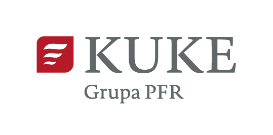 WNIOSEK O INDYWIDUALNE UBEZPIECZENIE wykupionych należnościUwagi:	Przed wypełnieniem wniosku prosimy zapoznać się z wyjaśnieniami na str. 8. Do wniosku można załączyć sprawozdania finansowe dłużnika /kredytobiorcy/gwaranta/poręczyciela/ z 3 ostatnich lat. Uprzejmie prosimy nie załączać do wniosku kontraktu eksportowego, umowy dotyczącej wykupu należności, dokumentów zabezpieczeń lub innej dokumentacji umownej, taka dokumentacja powinna zostać przedstawiona KUKE S.A. na żądanie.Przy zawarciu umowy ubezpieczenia KUKE S.A. wymaga:przedłożenia przez Wnioskodawcę oświadczenia Eksportera w sprawie przekupstwa,przedłożenia przez Wnioskodawcę oświadczenia Eksportera w sprawie krajowego pochodzenia produktu lub usługi eksportowanych w ramach kontraktu eksportowego Wnioskodawca jest zobowiązany do wykazania i udokumentowania – najpóźniej przy kompletowaniu roszczenia odszkodowawczego – spełnienia wymogów określonych w Ustawie o gwarantowanych przez Skarb Państwa ubezpieczeniach eksportowych i aktach wykonawczych do Ustawy, 
w szczególności w odniesieniu do krajowego pochodzenia produktu lub usługi eksportowanych w ramach kontraktu eksportowego stosownie do zasad tam wskazanych.Wnioskodawca Pełna nazwa i siedziba /Jeżeli Wnioskodawca występuje w imieniu podmiotu dokonującego wykupu lub w imieniu konsorcjum takich podmiotów, prosimy podać podmiot dokonujący wykupu, skład konsorcjum i lidera/:Adres do korespondencji:  Nr REGON:Nr KRS/inne:Osoba prowadząca sprawę: Tel.Faks  E-mail:Strona www:Dane dotyczące wykupu należności wynikających z kontraktu eksportowego:Wykup należności będzie dokonywany na podstawie: umowy                                            nr                                              z dnia innych zasad /prosimy wyszczególnić/ Wartość wykupywanych należności : Łącznie:                                                     w tym:należność kontraktowa                                               /                % wartości kontraktu eksportowego/odsetki od odroczonej płatności.                                             Zasady wykupu należności: okres wykupu należności:                                             /w dniach/zasady i dokumenty na podstawie których dokonywany będzie wykup należności:Zabezpieczenia spłaty wykupywanych należności na rzecz Wnioskodawcy: /jeśli istnieje potrzeba, prosimy aneksie podać opis funkcjonowania zabezpieczeń/Czy Wnioskodawca ma udziały/akcje w przedsiębiorstwie gwaranta / poręczyciela i/lub ma znaczący wpływ na kierowanie nim?Tak  	  	Nie 	Jeśli tak, prosimy podać dodatkowe informacje:Czy Wnioskodawca posiada regres w stosunku do Eksportera?Tak  	  	Nie 	Jeśli tak, prosimy podać w jakim przypadku i na jakich zasadach:Dane dotyczące kontraktu eksportowego:Eksporter /ewentualnie skład konsorcjum eksporterów/:Pełna nazwa i siedziba:NNr REGON:                                                                 Nr KRS/inne: Osoba prowadząca sprawę: Tel. Faks:E-mail: Strona www:Importer (Dłużnik): 	/Jeżeli Dłużnikiem jest inny podmiot niż Importer, prosimy podać dane zarówno Dłużnika, jak i Importera/:Pełna nazwa i siedziba: Nr rejestru Status prawny Dłużnika: 		Publiczny  	            	Prywatny  Rating dłużnika                                    ustalony przez agencję ratingową Czy Eksporter ma udziały kapitałowe w przedsiębiorstwie Importera i/lub ma znaczący wpływ na kierowanie nim? Tak		Nie    Jeśli tak, prosimy podać dodatkowe informacjeCzy Wnioskodawca ma udziały kapitałowe w przedsiębiorstwie Dłużnika i/lub ma znaczący wpływ na kierowanie nim Tak		Nie    Jeśli tak, prosimy podać dodatkowe informacjeJeżeli w kontrakcie występuje inny podmiot niż Eksporter i Importer, prosimy o podanie danych o tym podmiocie
i jego roli w aneksie.Przedmiot kontraktu eksportowego:Wartość kontraktu eksportowego: Termin  płatności zaliczki:Istotni podwykonawcy Eksportera /powyżej 10% wartości kontraktu eksportowego/Dane dotyczące realizacji kontraktu eksportowego:dokumenty potwierdzające zrealizowanie przez Eksportera zobowiązań kontraktowych /dokumenty określone kontraktem eksportowym, na których Dłużnik pisemne potwierdzi / potwierdził, że towar został przyjęty i odebrany 
lub że usługa została wykonana/:podział wartości kontraktu eksportowego /w walucie kontraktu/:Prosimy o w miarę możliwości szczegółowe wypełnienie w/w tabeli. Powyższy podział może zostać rozszerzony 
o dodatkowe, a nieuwzględnione w tabeli elementy w postaci załącznika do wniosku. Prosimy o wskazanie kursów walutowych, cen surowców, złożonych ofert, branych pod uwagę przy sporządzeniu kalkulacji.Wartość przychodu netto z realizacji kontraktu eksportowego /w walucie kontraktu/  Czy w związku z kontraktem eksportowym w imieniu Eksportera działały osoby trzecie /agent/?Tak		Nie    Planowana data zakończenia przez Eksportera realizacji zobowiązań kontraktowych /data dostawy, data protokołu zdawczo – odbiorczego itp./ Rola Eksportera w realizacji kontraktu eksportowego: Generalny wykonawca  	Podwykonawca			/Prosimy podać na jakich zasadach dokonywane będą rozliczenia z generalnym wykonawcą/Warunki płatności ustalone w kontrakcie eksportowym: Spłata w okresie lat, w ratach kapitałowych płatnych /częstotliwość – miesięcznie, kwartalnie, półrocznie/, ratach odsetkowych płatnych /częstotliwość/, spłata pierwszej raty kapitałowej nie później niż miesięcy od „starting point of credit”./W przypadku braku uzgodnionego harmonogramu spłaty należności, harmonogram należy przedstawić 
w terminie późniejszym, jednak nie później niż przed zawarciem umowy ubezpieczenia/Odsetki naliczone według stopy procentowej: stałej  		 w wysokości                            % p.a.zmiennej		 w wysokości                            % p.a.Zabezpieczenia spłaty należności w ramach kontraktu eksportowego:/jeśli istnieje potrzeba, prosimy w aneksie podać opis funkcjonowania zabezpieczeń/Zabezpieczenia z tytułu gwarancji wystawionych na rzecz importera:Stopień zaawansowania realizacji kontraktu eksportowego:Kontrakt eksportowy zawartyTak		Nie    Jeśli tak, prosimy podać numer kontraktu i datę jego podpisaniaKontrakt eksportowy wszedł w życieTak		Nie    Jeśli tak, prosimy podać datę wejścia w życie kontraktu eksportowegoWarunki wejścia w życie kontraktu eksportowego:Kontrakt eksportowy zrealizowany: w całości  		w części 			Przyjęcie towaru lub wykonanie usługi pisemnie potwierdzone przez Dłużnika: Tak		   Nie	Jeśli tak, prosimy podać w jakim zakresie i kiedyKlauzule w kontrakcie eksportowym 	Sankcje w przypadku nienależytego wykonania kontraktu eksportowego (kary umowne itp.):Klauzule w zakresie wykonania / dobrego wykonania kontraktu (gwarancja producenta, rękojmia, zatrzymanie części płatności itp.):	Klauzule dotyczące rozwiązywania sporów:	Inne istotne (siły wyższej, obowiązki informacyjne itp.):	Język sporządzenia kontraktu eksportowego:	Prawo właściwe dla kontraktu eksportowego:	Sąd ustalony dla rozstrzygania sporów między stronami kontraktu eksportowego:D.	Wnioskowane ubezpieczenie:I. 	Dłużnik publiczny, 	ryzyko polityczne 					Dłużnik prywatny, 		ryzyko polityczne				ryzyko handlowe					 			ryzyko polityczne i handlowe łącznie		Wnioskowana kwota ubezpieczenia /w walucie umowy kredytowej/Ogółem: w tym:należność z odroczonym terminem płatnościb)	odsetki od odroczonej płatnościIII. 	Wnioskowany procent ochrony ubezpieczeniowej:Decyzja o zawarciu umowy ubezpieczenia zostanie podjęta na podstawie niniejszego wniosku oraz załączonych do niego dokumentów i wyjaśnień składanych w formie pisemnej lub elektronicznej. Wszelkie informacje o zmianach dotyczących powyższych danych powinny być zgłoszone niezwłocznie do KUKE S.A. Miejscowość, data						Podpis WnioskodawcyKLAUZULA WYRAŻENIA ZGODY NA UDOSTĘPNIANIE INFORMACJI OBJĘTYCH TAJEMNICĄ UBEZPIECZENIOWĄ DOTYCZĄCYCH POSZCZEGÓLNEJ UMOWY INDYWIDUALNEGO UBEZPIECZENIA WYKUPUIONYCH NALEŻNOŚCI Informacje, objęte tajemnicą ubezpieczeniową zgodnie z ustawą z dnia 11 września 2015 r. o działalności ubezpieczeniowej i reasekuracyjnej dotyczące poszczególnej gwarantowanej przez Skarb Państwa umowy indywidualnego ubezpieczenia wykupionych należności mogą być udostępniane: Komitetowi Polityki Ubezpieczeń Eksportowych („KPUE”) na podstawie ustawy z dnia 7 lipca 1994 r. o gwarantowanych przez Skarb Państwa ubezpieczeniach eksportowych (lub ustawy zastępującej w/w ustawę, regulującej zasady prowadzenia działalności w ramach polskiego systemu ubezpieczeń eksportowych ze wsparciem państwa),organom i pracownikom administracji państwowej, na podstawie ustaw, uchwał i innych źródeł prawa powszechnie obowiązujących,agencjom kredytów eksportowych z innych krajów w celu reasekuracji ryzyk oraz w ramach wymiany informacji i obowiązków wynikających z Porozumienia OECD oraz Rekomendacji OECD,o ile przekazanie to jest niezbędne i ograniczone do rzeczywistej potrzeby, w związku z prowadzoną przez KUKE działalnością na podstawie ustawy z dnia 7 lipca 1994 r. o gwarantowanych przez Skarb Państwa ubezpieczeniach eksportowych (lub ustawy zastępującej w/w ustawę) lub związane z przepisami prawa obligującymi KUKE do przekazywania pewnych informacji.Oświadczam, że zapoznałam/em się z powyższą klauzulą informacyjną odnoszącą się do udostępniania informacji objętych tajemnicą ubezpieczeniową dotyczących poszczególnej gwarantowanej przez Skarb Państwa umowy indywidualnego ubezpieczenia wykupionych należności i wyrażam zgodę na udostępnianie ww. informacji. Miejscowość, data						Podpis WnioskodawcyZałączniki do wniosku o indywidualne ubezpieczenie wykupionych należności:oświadczenie Eksportera, w sprawie krajowego pochodzenia produktu lub usługi eksportowanych w ramach kontraktu eksportowego	kwestionariusz wpływu na środowisko wraz z oświadczeniem Eksportera w sprawie ochrony środowiska 	oświadczenie Eksportera w sprawie przekupstwa. 	WyjaśnieniaDotyczące punktu:B II.	Wartość wykupywanych należności Wartość kontraktu eksportowego jak w pkt C IV. Przy wykupie należności przez konsorcjum lub w przypadku, jeżeli ubezpieczona ma zostać jedynie część należności, należy przedstawić dodatkowe informacje na temat podziału kwoty należności.B III.	Zasady wykupu należności Prosimy o opisanie zasad wykupu oraz dokumentów (w tym potwierdzanych przez Dłużnika), po przedłożeniu których Wnioskodawca dokona nabycia od eksportera należności z kontraktu eksportowego. B IV.	Zabezpieczenia spłaty wykupywanych należności na rzecz Wnioskodawcy Prosimy o wyszczególnienie zabezpieczeń spłaty wykupywanych należności oraz zasad na jakich Wnioskodawca wszedł 
w prawa poszczególnych zabezpieczeń.C II. 	Dłużnik (jeżeli inny niż importer) Przy określaniu statusu dłużnika należy się kierować następującą definicją dłużnika publicznego: każdy podmiot, który 
w jakiejkolwiek formie - reprezentuje władzę publiczną i który nie może być ogłoszony w drodze sądowej lub administracyjnej, jako niewypłacalny, może to być albo dłużnik suwerenny, tzn. podmiot, który sobą reprezentuje pełna wiarygodność 
i reputację państwa (np. Ministerstwo Finansów lub Bank Centralny) lub inny podmiot publiczny, taki jak władza regionalna, municypalna czy quasi państwowa, lub też inna instytucja publiczna. Każdy dłużnik, który nie jest dłużnikiem publicznym 
w rozumieniu powyższych kryteriów, jest traktowany jako dłużnik prywatny.C III. 	Przedmiot kontraktu eksportowego Prosimy podać: rodzaj towarów i/lub usług dostarczanych przez eksportera, ilość, ogólne dane techniczne, zakres odpowiedzialności eksportera wynikający z kontraktu (np. dostawa - formuła dostawy, montaż, dostawa „pod klucz”), lokalizacja inwestycji i dane umożliwiające jej identyfikację. Prosimy podać czy eksportowane towary są nowe czy używane, 
w tym ostatnim przypadku należy powołać się na uzgodnienia z importerem.C VI 2. 	Podział wartości kontraktu eksportowego Wartość kontraktu eksportowego oznacza kwotę należną od importera za wyeksportowane produkty lub usługi. Wartość eksportu oznacza kwotę należną od importera za wyeksportowane produkty lub usługi pomniejszoną o wydatki lokalne 
w kraju dłużnika.W kolumnie „Wartość składników pochodzenia krajowego” prosimy podać: inne niż wymienione w kolumnie „Wartość składników pochodzenia zagranicznego, część z krajów trzecich” oraz 
w kolumnie  „Wartość składników pochodzenia zagranicznego, część lokalna” koszty wytworzenia lub ceny nabycia 
w rozumieniu ustawy z dnia 29 września 1994 r. o rachunkowości, koszty zakupu surowców lub półfabrykatów, które nie są wydobywane ani wytwarzane na terytorium Rzeczypospolitej Polskiej lub których odpowiedniki wydobywane lub wytwarzane na terytorium Rzeczypospolitej Polskiej nie posiadają parametrów określonych w kontrakcie eksportowym, poniesione przez przedsiębiorcę w związku z realizacją kontraktu eksportowego.W kolumnie „Wartość składników pochodzenia zagranicznego, część z krajów trzecich” prosimy podać wysokość kosztów wytworzenia lub cen nabycia w rozumieniu ustawy z dnia 29 września 1994 r. o rachunkowości (Dz. U. z 2013 r. poz. 330, 
z późn. zm.) poniesionych przez przedsiębiorcę w związku z realizacją kontraktu eksportowego na rzecz: dostawców i usługodawców, będących osobami prawnymi lub jednostkami nieposiadającymi osobowości prawnej, mającymi siedzibę poza terytorium Rzeczypospolitej Polskiej oraz poza krajem importera, pracowników, dostawców i usługodawców, będących osobami fizycznymi nieposiadającymi miejsca zamieszkania na terytorium Rzeczypospolitej Polskiej oraz na terytorium kraju importera, organów władzy publicznej państw obcych innych niż kraj importera. W kolumnie „Wartość składników pochodzenia zagranicznego, część lokalna” prosimy podać wysokość kosztów wytworzenia lub cen nabycia w rozumieniu ustawy z dnia 29 września 1994 r. o rachunkowości (Dz. U. z 2013 r. poz. 330, z późn. zm.) poniesionych przez przedsiębiorcę w związku z realizacją kontraktu eksportowego przez przedsiębiorcę w związku z realizacją kontraktu eksportowego na rzecz: dostawców i usługodawców, będących osobami prawnymi lub jednostkami nieposiadającymi osobowości prawnej, mającymi siedzibę w kraju importera,pracowników, dostawców i usługodawców, będących osobami fizycznymi posiadającymi miejsce zamieszkania na terytorium kraju importera,organów władzy publicznej kraju importera.Koszty lokalne mogą być objęte ochroną ubezpieczeniową do wysokości 30% wartości eksportu.C IX.	Warunki płatności ustalone w kontrakcie eksportowym Moment rozpoczęcia okresu spłaty kredytu to najczęściej data zakończenia przez eksportera realizacji zobowiązań kontraktowych (data dostawy, data protokołu zdawczo–odbiorczego itp.). Wymogi odnośnie najpóźniejszego momentu rozpoczęcia okresu spłaty kredytu (tzw. starting point of credit) znajduje się w Porozumieniu w sprawie wytycznych dla oficjalnie wspieranych przez Państwo kredytów eksportowych (The Arrangement on Guidelines for Officially Supported Export Credit - aktualny tekst na stronie http://www.oecd.org). Co do zasady spłata kredytu powinna przewidywać: równe raty kapitałowe, naliczanie odsetek w okresie spłaty kredytu od pozostającej do spłaty kwoty kapitału (malejące raty odsetkowe), płatność rat kapitałowych i odsetkowych nie rzadziej niż w okresach półrocznych, okres do spłaty pierwszej raty kredytu nie dłuższy niż pół roku. W przypadku profilu spłaty odbiegającego od powyższego, niezbędne są dodatkowe wyjaśnienia.INFORMACJA DOTYCZĄCA PRZETWARZANIA DANYCH OSOBOWYCH Administrator i dane kontaktowe AdministratoraAdministratorem danych osobowych jest KUKE S.A. z siedzibą w Warszawie, przy ul. Kruczej 50, 00-025 Warszawa, dalej zwana „Administratorem”. Kontakt z Administratorem jest możliwy za pośrednictwem adresu e-mail odo@kuke.com.pl lub pisemnie na wyżej wskazany adres siedziby Administratora. Cel i podstawa przetwarzania Pani/Pana dane osobowe będą przetwarzane w celu:niezbędnym do wykonania Umowy z Panią/Panem zawartej, lub do podjęcia działań na Pani/Pana żądanie przed zawarciem Umowy (podstawa z art. 6 ust. 1 lit. b RODO);wypełnienia obowiązków prawnych ciążących na Administratorze wynikających z przepisów, które obowiązują zakład ubezpieczeń i reasekuracji (podstawa z art. 6 ust. 1 lit. c RODO);wynikającym z prawnie uzasadnionych interesów realizowanych przez Administratora jako zakładu ubezpieczeń                                            i reasekuracji, w tym w celu reasekuracji ryzyka, podejmowania czynności w związku z przeciwdziałaniem przestępstwom ubezpieczeniowym, badania satysfakcji klientów, ewentualnego dochodzenia roszczeń lub ewentualnej obrony przed roszczeniami związanymi z zawartą Umową, dostarczania klientom informacji o produktach ubezpieczeniowych i innych produktach finansowych oferowanych przez KUKE S.A poprzez marketing bezpośredni produktów i usług własnych Administratora, (podstawa z art. 6 ust. 1 lit. f RODO);w celu marketingu bezpośredniego własnych produktów i usług Administratora oraz w celu  przekazania KUKE Finance S.A.                           z siedzibą w Warszawie w celu marketingu bezpośredniego produktów i usług tej spółki, na podstawie zgody na przetwarzanie danych osobowych w tym celu (podstawa z art. 6 ust. 1 lit. a RODO). Okres przechowywania danychDane przetwarzane w związku z wykonaniem Umowy możemy przetwarzać do momentu realizacji praw i obowiązków z niej wynikających, z uwzględnieniem okresu przedawnienia roszczeń, w tym roszczeń regresowych. Dane przetwarzane w celu wypełnienia obowiązków prawnych ciążących na Administratorze możemy przetwarzać w terminach określonych przepisami nakładającymi taki obowiązek. Dane przetwarzane na podstawie prawnie uzasadnionego interesu Administratora danych możemy przetwarzać do czasu wypełnienia prawnie uzasadnionych interesów KUKE S.A. stanowiących podstawę tego przetwarzania lub do czasu wniesienia przez Pani/Pana sprzeciwu wobec takiego przetwarzania, z wyjątkiem sytuacji, gdy Administrator wykaże istnienie ważnych prawnie uzasadnionych podstaw do przetwarzania, nadrzędnych wobec Pana/Pani interesów, praw i wolności, lub podstaw do ustalenia, dochodzenia lub obrony roszczeń. Prawa osoby, której dane dotyczą prawo dostępu do danych osobowych oraz prawo żądania ich sprostowania, ich usunięcia lub ograniczenia ich przetwarzania,w zakresie, w jakim podstawą przetwarzania danych osobowych jest przesłanka prawnie uzasadnionego interesu Administratora, przysługuje prawo wniesienia sprzeciwu na adres Administratora, w szczególności wobec przetwarzania danych na potrzeby marketingu bezpośredniego w tym profilowania,w zakresie, w jakim podstawą przetwarzania danych osobowych jest zgoda, przysługuje prawo jej wycofania, wysyłając e-mail      na adres: odo@kuke.com.pl albo pismo na adres KUKE S.A. ul. Krucza 50, 00-025 Warszawa,prawo do przenoszenia danych osobowych, tj. do otrzymania od Administratora danych osobowych w ustrukturyzowanym, powszechnie używanym formacie nadającym się do odczytu maszynowego (o ile ma to zastosowanie), w celu ewentualnego przekazania tych danych innemu administratorowi danych,prawo do wniesienia skargi do organu nadzorczego (Urzędu Ochrony Danych Osobowych) zajmującego się ochroną danych osobowych. Przekazywanie danychPani/Pana dane osobowe mogą być przekazywane:dostawcom systemów informatycznych i usług IT, podmiotom świadczącym na rzecz Administratora usługi prawne, windykacyjne, analityczne, czy usługi outsourcingu ubezpieczeniowego,reasekuratorom,organom uprawnionym do otrzymania Pani/Pana danych na podstawie przepisów prawa,KUKE Finance S.A. z siedzibą w Warszawie.Przekazywanie danych osobowych poza Europejski Obszar Gospodarczy Pani/Pana dane osobowe w uzasadnionych przypadkach z uwzględnieniem wymogów przewidzianych przepisami prawa mogą być przekazywane do odbiorców znajdujących się w państwach poza Europejskim Obszarem Gospodarczym.Informacja o wymogu podania danychPodanie danych osobowych jest dobrowolne, ale konieczne do zawarcia i wykonywania Umowy, natomiast podanie danych osobowych w celach marketingowych jest dobrowolne.Rodzaj zabezpieczeniaWartośćTermin ustanowienia /przed wykupem należności itd./Termin ważnościPodmiot ustanawiający zabezpieczenie/nazwa, status prawny, adres/1.2....RazemWartość w                   /nazwa waluty/1. Płatności realizowane przed rozpoczęciem okresu spłaty kredytu /zaliczka/ 2. Wartość części kontraktu eksportowego finansowana kredytem dostawcyWartość kontraktu eksportowego (1+2)LpPodwykonawca (prosimy wskazać kraj pochodzenia)Rodzaj dostarczanych towarów/usługWarunki i terminy płatności na rzecz podwykonawcówWartośćw walucie umowyWartość eksportuWartość eksportuWartość kontraktu eksportowegoWartość kontraktu eksportowegoWartość kontraktu eksportowegoWartość kontraktu eksportowegoOkres realizacji poszczególnych etapów kontraktu eksportowego Wartość składników pochodzenia krajowegoWartość składników pochodzenia zagranicznegoWartość składników pochodzenia zagranicznegoWartość składników pochodzenia zagranicznegoOkres realizacji poszczególnych etapów kontraktu eksportowego Wartość składników pochodzenia krajowegoCzęść z krajów trzecichCzęść z krajów trzecichCzęść lokalnaOkres realizacji poszczególnych etapów kontraktu eksportowego l.p.Wartość składników pochodzenia krajowegoCzęść z krajów trzecichCzęść z krajów trzecichCzęść lokalnaOkres realizacji poszczególnych etapów kontraktu eksportowego Badania, prace inżynieryjneod ___________ do ___________Nadzór technicznyod ___________ do ___________Dostawy produktówod ___________ do ___________Montażod ___________ do ___________Prace budowlaneod ___________ do ___________Serwis po sprzedażyod ___________ do ___________Transportod ___________ do ___________Ubezpieczenie transportuod ___________ do ___________Inne ubezpieczeniaod ___________ do ___________Inne od ___________ do ___________RazemRataNależność główna/kapitał/OdsetkiRazem /kapitał + odsetki/Data płatności1.2....RazemRodzaj zabezpieczeniaWartośćTermin ustanowienia /przed wykupem należności itd./Termin ważnościPodmiot ustanawiający zabezpieczenie/nazwa, status prawny, adres/1.2....RazemRodzaj gwarancjiPodmiot ustanawiający zabezpieczeniaKwota w walucie gwarancjiTermin ważnościTermin ważnościRodzaj gwarancjiPodmiot ustanawiający zabezpieczeniaKwota w walucie gwarancjiOd Do przetargowazwrotu zaliczkidobrego wykonania kontraktuinne /Prosimy podać jakie/